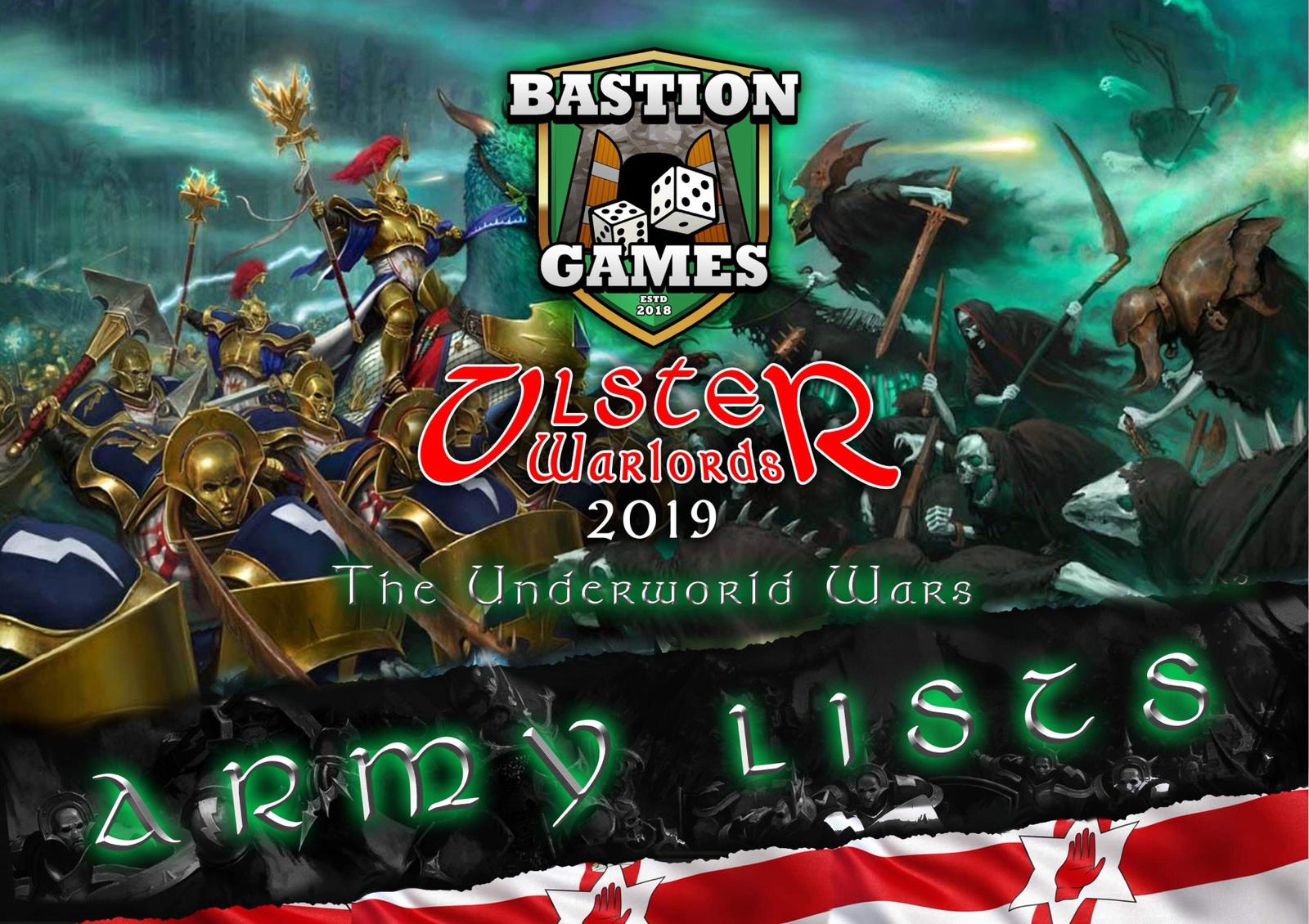 1. DESPICABLE MINIONSCraig Morrow © Allegiance: Nurgle
Mortal Realm: Ghyran
Great Unclean One (340)
- General
- Bile Blade & Doomsday Bell
- Trait: Grandfather's Blessing 
- Artefact: The Endless Gift 
- Lore of Virulence: Glorious Afflictions
Great Unclean One (340)
- Plaue Flail & Massive Bilesword
- Artefact: The Witherstave 
- Lore of Virulence: Sumptuous Pestilence
Rotigus (340)
- Lore of Virulence: Favoured Poxes
5 x Putrid Blightkings (160)
30 x Plaguebearers (320)
30 x Plaguebearers (320)
Thricefold Befoulment (120)
Soulsnare Shackles (20)

Total: 1960 / 2000
Extra Command Points: 1
Allies: 0 / 400
Wounds: 128Shane FordeAllegiance: Tzeentch
Gaunt Summoner and Chaos Familiars (180)
- General
- Trait: Arcane Sacrifice  
- Lore of Fate: Bolt of Tzeentch
Curseling, Eye of Tzeentch(160)
- Artefact: Paradoxical Shield  
- Lore of Fate: Shield of Fate
Herald of Tzeentch (140)
- Staff of Change
- Lore of Change: Unchecked Mutation
Ogroid Thaumaturge (180)
- Lore of Fate: Arcane Suggestion
The Changeling (200)
- Lore of Change: Fold Reality
Tzaangor Shaman (180)
- Lore of Change: Fold Reality
20 x Chaos Warriors (360)
- Hand Weapon & Shield
10 x Kairic Acolytes (80)
- 7x Cursed Blade & Arcanite Shield
- 3x Cursed Glaives
10 x Pink Horrors of Tzeentch(200)
- Lore of Change: Arcane Transformation
10 x Kairic Acolytes (80)
- 7x Cursed Blade & Arcanite Shield
- 3x Cursed Glaives
3 x Tzaangor Skyfires (200)
Balewind Vortex (40)

Total: 2000 / 2000
Extra Command Points: 0
Allies: 0 / 400
Wounds: 116John DorrianAllegiance: KhorneMortal Realm: GhyranBloodsecrator (140)- Artefact: The Brazen Rune Slaughterpriest (100)Slaughterpriest with Hackblade and Wrathhammer (100)Bloodthirster of Insensate Rage (260)- General- Trait: Slaughterborn - Artefact: Harvester of Skulls Skarbrand (400)Wrath of Khorne Bloodthirster (320)- Artefact: Ghyrstrike 5 x Blood Warriors (100)- Goreaxes10 x Bloodreavers (70)- Meatripper Axes20 x Bloodreavers (140)- Meatripper AxesGore Pilgrims (200)Council of Blood (150)Total: 1980 / 2000Extra Command Points: 2Allies: 0 / 400Wounds: 99Hayden McmurrayAllegiance: Grand Host of NagashMortal Realm: ShyishNagash Supreme Lord of the Undead (800)- General- Lores of the Dead Spell 1: Overwhelming Dread (Deathmages)- Lores of the Dead Spell 2: Fading Vigour (Deathmages)- Lores of the Dead Spell 3: Vile Transference (Vampires)Guardian of Souls with mortality glass (140)- Artefact: Grave-sand Timeglass Vampire Lord (140)- Mount: Flying Horror- Lore of the Vampires: Amaranthine Orb10 x Chainrasp Horde (80)10 x Chainrasp Horde (80)30 x Chainrasp Horde (240)30 x Grimghast Reapers (360)Umbral Spellportal (60)Vaultt of souls (40)Total: 1940 / 2000Extra Command Points: 1Allies: 0 / 400Wounds: 1062. LAST CHANCERSRoss Buchanan © Allegiance : Stormcast Eternals - Stormhost: Anvils of the Heldenhammer Lord-Castellant (100) -  General -  Trait: Deathly Aura  Lord-Castellant (100) Knight-Heraldor (100) -  Artefact: Soulthief  Knight-Incantor (140) -  Spell: Azyrite Halo Lord-Relictor (100) -  Prayer: Translocation 5 x Judicators (160) -  Skybolt Bows -  1x Shockbolt Bows 5 x Judicators (160) -  Skybolt Bows -  1x Shockbolt Bows 5 x Liberators (100) -  Warhammer & Shield -  1x Grandhammers 5 x Liberators (100) -  Warhammer & Shield -  1x Grandhammers 5 x Protectors (200) -  2x Starsoul Maces 5 x Retributors (220) -  2x Starsoul Maces 10 x Evocators (400) -  Lore of Invigoration: Celestial Blades Total: 1880 / 2000 Extra Command Points: 2Allies: 0 / 400 Wounds: 127 Len Buchanan Allegiance: Khorne Bloodsecrator (140) -  Artefact: The Brazen Rune  Bloodthirster of Insensate Rage (260) -  General -  Trait: Slaughterborn  -  Artefact: Ghyrstrike  Slaughterpriest (100) -  Blood Blessing: Bronzed Flesh Slaughterpriest with Hackblade and Wrathhammer (100) -  Blood Blessing: Bronzed Flesh Slaughterpriest with Hackblade and Wrathhammer (100) -  Blood Blessing: Bronzed Flesh Chaos Sorcerer Lord (160) -  Mount: Steed -  Runestaff -  Allies 30 x Blood Warriors (520) -  Goreaxe & Gorefist -  3x Goreglaives 20 x Bloodreavers (140) -  Reaver Blades 20 x Bloodreavers (140) -  Meatripper Axes Gore Pilgrims (200) Prismatic Palisade (30) Total: 1890 / 2000 Extra Command Points: 3 Allies:Wounds: Eoin Lennon Allegiance: Nighthaunt Mortal Realm: Ghur Knight of Shrouds on Ethereal Steed (140) - General - Trait: Ruler of the Spirit Hosts - Artefact: Amberglaive Reikenor the Grimhailer (180) - Lore of the Underworlds: Shademist Guardian of Souls with Nightmare Lantern (140) - Lore of the Underworlds: Spectral Tether Spirit Torment (120) Lord Executioner (80) - Artefact: Blade of Carving 40 x Chainrasp Horde (280) 6 x Spirit Hosts (240) 6 x Spirit Hosts (240) 3 x Spirit Hosts (120) Black Coach (280) Execution Horde (100) Chronomantic Cogs (60) Total: 1980 / 2000 Extra Command Points: 1 Allies: 0 / 400 Wounds: 125 Dave Holohan Allegiance: Grand Host of NagashMortal Realm: ShyishNagash Supreme Lord of the Undead (800)- General- Lores of the Dead Spell 1: Amethystine Pinions (Vampires)- Lores of the Dead Spell 2: Fading Vigour (Deathmages)- Lores of the Dead Spell 3: Vile Transference (Vampires)Necromancer (110)- Artefact: Grave-sand Timeglass - Lore of the Deathmages: Overwhelming DreadNecromancer (110)- Lore of the Deathmages: Soul Harvest5 x Dire Wolves (60)5 x Dire Wolves (60)40 x Skeleton Warriors (280)- Ancient Spears30 x Grimghast Reapers (360)Umbral Spellportal (60)Total: 1840 / 2000Extra Command Points: 3Allies: 0 / 400Wounds: 1163. TEAM RINGERMichael Byrne ©Allegiance: SeraphonMortal Realm: ShyishSlann Starmaster (260)- General- Trait: Great Rememberer- Artefact: Incandescent RectricesSkink Starpriest (80) Engine of the Gods (220)- Artefact: Ethereal AmuletEngine of the Gods (220) Engine of the Gods (220)30 x Skinks (180)- Boltspitters & Star Bucklers30 x Skinks (180)- Boltspitters & Star Bucklers10 x Skinks (60)- Boltspitters & Star Bucklers6 x Ripperdactyl Riders (280)Shadowstrike Starhost (180)Balewind Vortex (40)Chronomantic Cogs (60)Soulsnare Shackles (20)Total: 2000 / 2000Extra Command Points: 1Allies: 0 / 400Wounds: 129Rik EiddonAllegiance: NurgleGreat Unclean One (340) - General – Dagger and Bell - Trait: Grandfather's Blessing - Artefact: The Endless Gift - Lore of Virulence: Favoured PoxesLord of Blights (140)Harbinger of Decay (160)Artefact: Whitherstave10 x Putrid Blightkings (320)10 x Putrid Blightkings (320)5 x Putrid Blightkings (160)5 x Putrid Blightkings (160)5 x Putrid Blightkings (160)BattalionsBlight Cyst (220)Total: 1980 / 2000Extra Command Points: 1Allies: 0 / 400Wounds: 170Sam WatsonAllegiance: NighthauntMortal Realm: ShyishKnight of Shrouds on Ethereal Steed (140)- General- Trait: Ruler of the Spirit Hosts Guardian of Souls with Nightmare Lantern (140)- Lore of the Underworlds: Spectral TetherSpirit Torment (120)- Artefact: Pendant of the Fell Wind Lady Olynder, Mortarch of Grief (240)- Lore of the Underworlds: ShademistArkhan the Black, Mortarch of Sacrament (320)- Allies10 x Chainrasp Horde (80)10 x Chainrasp Horde (80)20 x Grimghast Reapers (280)15 x Bladegheist Revenants (270)12 x Myrmourn Banshees (210)Total: 1880 / 2000Extra Command Points: 2Allies: 320 / 400Wounds: 101Malachy McCruddenAllegiance: Grand Host of NagashMortal Realm: ChamonNecromancer (110)- Lore of the Deathmages: Overwhelming DreadVampire Lord on Zombie Dragon (440)- General- Deathlance & Shield & Chalice- Trait: Lord of Nagashizzar - Artefact: Rune Blade- Lore of the Vampires: Vile TransferenceWight King with Black Axe (120)- Artefact: Ossific Diadem 15 x Grave Guard (240)- Wight Blades & Crypt Shields40 x Skeleton Warriors (280)- Ancient Spears40 x Skeleton Warriors (280)- Ancient Spears10 x Skeleton Warriors (80)- Ancient Blades10 x Black Knights (240)Deathmarch (160)Total: 1950 / 2000Extra Command Points: 2Allies: 0 / 400Wounds: 1494. TEAM HERO PHASEMick Wendel © (Former Great Gut)Allegiance: Stormcast Eternals - Stormhost: Anvils of the Heldenhammer Lord-Arcanum on Celestial Dracoline​ (240) ​ General ​ Trait: Deathly Aura  ​ Mount Trait: Pride Leader ​ Spell: Azyrite Halo Lord-Castellant​ (100) ​ Artefact: Soulthief  Knight-Vexillor​ (120) ​ Pennant of the Stormbringer Knight-Heraldor​ (100) 20 x Sequitors​ (400) ​ Tempest Blades and Soulshields ​ 9x Stormsmite Greatmaces 5 x Sequitors​ (120) ​ Tempest Blades and Soulshields ​ 3x Stormsmite Greatmaces 5 x Judicators​ (160) ​ Skybolt Bows ​ 1x Shockbolt Bows 6 x Evocators on Dracolines​ (600) ​ 2x Grandstaves ​ Lore of Invigoration: Celestial Blades Celestar Ballista​ (100) Total:​ 1940 / 2000 Extra Command Points:​ 1 Allies:​ 0 / 400 Wounds: ​120 David Smyth Allegiance: Nurgle Great Unclean One​ (340) ​ General ​ Plague Flail & Massive Bilesword ​ Trait: Grandfather's Blessing  ​ Artefact: The Endless Gift  ​ Lore of Virulence: Glorious Afflictions Poxbringer Herald of Nurgle​ (120) ​ Artefact: Tome of a Thousand Poxes  ​ Lore of Virulence: Sumptuous Pestilence Festus the Leechlord​ (140) ​ Lore of Malignance: Blades of Putrefaction ​ Lore of Foulness: Magnificent Buboes 30 x Plaguebearers​ (320) 10 x Plaguebearers​ (120) 10 x Plaguebearers​ (120) 9 x Plague Drones​ (600) Tallyband of Nurgle​ (220) Soulsnare Shackles​ (20) Total:​ 2000 / 2000 Extra Command Points:​ 1 Allies:​ 0 / 400 Wounds: ​122 David McGowan Allegiance: Flesh Eater Courts - Delusion: The Grand Tournament Mortal Realm: Ulgu Abhorrant Ghoul King on Terrorgheist (400) ​ General ​ Trait: Majestic Horror  ​ Artefact: The Grim Garland  Abhorrant Ghoul King on Terrorgheist (400) Abhorrant Ghoul King on Zombie Dragon (440) ​ Artefact: Sword of Judgement  Abhorrant Ghoul King​ (140) Abhorrant Ghoul King​ (140) 10 x Crypt Ghouls​ (100) 10 x Crypt Ghouls​ (100) 10 x Crypt Ghouls​ (100) Royal Family​ (150) Quicksilver Swords​ (20)Total:​ 1990 / 2000 Extra Command Points:​ 1 Allies:​ 0 / 400 Wounds: ​84 Nathan Sandison Allegiance: Grand Host of Nagash Mortal Realm: Hysh Nagash Supreme Lord of the Undead​ (800) ​ General ​ Lores of the Dead Spell 1: Amaranthine Orb (Vampires) ​ Lores of the Dead Spell 2: Soul Harvest (Deathmages) ​ Lores of the Dead Spell 3: Fading Vigour (Deathmages) Vampire Lord on Zombie Dragon​ (440) ​ Deathlance & Shield & Chalice ​ Lore of the Vampires: Amethystine Pinions Necromancer​ (110) ​ Artefact: Aetherquartz Brooch  ​ Lore of the Deathmages: Spectral Grasp10 x Chainrasp Horde​ (80) 10 x Chainrasp Horde​ (80) 5 x Dire Wolves​ (60) 20 x Grimghast Reapers​ (280) Umbral Spellportal​ (60)Prismatic Palisade​ (30) Total:​ 1940 / 2000 Extra Command Points:​ 1 Allies:​ 0 / 400 Wounds: ​85 5. TEAM VILLAIN PHASERob Kelly ©  Allegiance: SylvanethMortal Realm: Aqshy Alarielle the Everqueen (600) - Deepwood Spell: Throne of Vines Treelord Ancient (300)- General - Trait: Warsinger  - Artefact: Ignax's Scales  - Deepwood Spell: Regrowth Branchwych (80) - Artefact: Acorn of the Ages  - Deepwood Spell: Regrowth Branchwraith (80) - Artefact: Ranu's Lamentiri  - Deepwood Spell: Verdant Blessing Knight-Incantor (140) 30 x Dryads (270) 5 x Tree-Revenants (80) 5 x Tree-Revenants (80) Gnarlroot Wargrove (130) Household (100) Geminids of Uhl-Gysh (40) Everblaze Comet (100) Total: 2000 / 2000 Extra Command Points: 2 Allies: 0 / 400 Wounds: 83Will O’Siorain Allegiance: Daughters of Khaine - Temple: Khailebron Mortal Realm: Ulgu Bloodwrack Medusa (140) - Artefact: Shadow Stone - Lore of Shadows: Mindrazor Hag Queen (60) - Prayer: Martyr's Sacrifice Morathi High Oracle of Khaine (480)  Lore of Shadows: Mirror Dance Slaughter Queen on Cauldron of Blood (330) - General - Trait: Mistress of Illusion - Artefact: Doppelganger Cloak - Prayer: Catechism of Murder 10 x Sisters of Slaughter (120) - Barbed Whips and Blade Bucklers 10 x Sisters of Slaughter (120) - Barbed Whips and Blade Bucklers 10 x Sisters of Slaughter (120) - Barbed Whips and Blade Bucklers 20 x Witch Aelves (200) - Sacrificial Knives and Blade Bucklers 5 x Khinerai Heartrenders (80) 5 x Khinerai Heartrenders (80) 5 x Khinerai Lifetakers (80) Slaughter Troupe (130) Balewind Vortex (40) Quicksilver Swords (20) Total: 2000 / 2000 Extra Command Points: 1 Allies: 0 / 400 Wounds: 95  Cian O’Siorain Allegiance: Legion of Blood Mortal Realm: Shyish Vampire Lord on Zombie Dragon (440) - General - Deathlance & Shield & Chalice - Trait: Aura of Dark Majesty  - Artefact: Ethereal Amulet  - Lore of the Vampires: Amethystine Pinions Vampire Lord (140) - Mount: Flying Horror - Lore of the Vampires: Vile Transference Vampire Lord (140) - Mount: Nightmare - Lore of the Vampires: Vile Transference Necromancer (110) - Lore of the Deathmages: Fading Vigour 5 x Dire Wolves (60)5 x Dire Wolves (60) 40 x Skeleton Warriors (280) - Ancient Spears 10 x Black Knights (240) 5 x Blood Knights (240) 5 x Blood Knights (240) Total: 1950 / 2000 Extra Command Points: 1 Allies: 0 / 400 Wounds: 139 Jay Kinsella Allegiance: Khorne Vorgaroth the Scarred & Skalok the Skull Host of Khorne (1200) Slaughterpriest (100) - Blood Blessing: Blood Sacrifice Bloodstoker (80) Chaos Sorcerer Lord (160) - Mount: Steed - Runestaff - Mark of Chaos: Nurgle - Allies 10 x Bloodreavers (70) - Meatripper Axes 10 x Bloodreavers (70) - Meatripper Axes 10 x Bloodreavers (70) - Meatripper Axes 1 x Chaos Warshrine (160) - Blood Blessing: Killing Frenzy Chronomantic Cogs (60) Malevolent Maelstrom (20) Total: 1990 / 2000 Extra Command Points: 0 Allies: 160 / 400 Wounds: 886. TEAM 3 ½ RATSJason Fagan © NighthauntAllegiance: NighthauntMortal Realm: UlguKnight of Shrouds on Ethereal Steed (140)- Artefact : Balefire BladeDreadblade Harrow (100)- General- Command Trait : Ruler of the Spirit HostsSpirit Torment (120)Reikenor The Grimhailer (180)Arkhan the Black Mortarch of Sacrament (320)- Allies30 x Grimghast Reapers (360)6 x Spirit Hosts (240)10 x Bladegheist Revenants (180)10 x Chainrasp Horde (80)10 x Chainrasp Horde (80)10 x Chainrasp Horde (80)Chronomantic Cogs (60)Umbral Spellportal (60) Total: 2000/2000Extra Command Points: 0Allies: 320Wounds: 122Josh StevensonFyreslayersAllegiance: FyreslayersMortal Realm: AqshyAuric Runefather (100)- Artefact: Obsidian Coronet Auric Runemaster (80)- General- Trait: Spirit of Grimnir Auric Runesmiter on Magmadroth (200)- Forge Key- Artefact: Ignax's Scales Battlesmith (120)- Artefact: Ash-plume Sigil Runelord (100)- Allies5 x Auric Hearthguard (100)5 x Auric Hearthguard (100)5 x Auric Hearthguard (100)30 x Vulkite Berzerkers (360)- War-Picks & Slingshields30 x Hearthguard Berzerkers (480)- PoleaxesForge Brethren (140)Lords of the Lodge (110)Total: 1990 / 2000Extra Command Points: 2Allies: 100 / 400Wounds: 110James PickupNurgleAllegiance: NurgleMortal Realm: ChamonHarbinger of Decay (160)- Artefact: The Witherstave Lord of Afflictions (220)- General- Trait: Pestilent Breath - Artefact: Rustfang Lord of Blights (140)Sorcerer (120)- Lore of Foulness: Plague Squall10 x Putrid Blightkings (320)10 x Putrid Blightkings (320)5 x Putrid Blightkings (160)10 x Chaos Marauder Horsemen (180)- Javelin & Shield1 x Chaos Warshrine (160)Blight Cyst (220)Total: 2000 / 2000Extra Command Points: 1Allies: 0 / 400Wounds: 160Chris ElliottPestilensAllegiance: PestilensMortal Realm: UlguPlague Furnace (180)- Artefact: Liber Bubonicus Plague Furnace (180)Plague Priest with Plague Censer (80)Plague Priest with Plague Censer (80)Verminlord Corruptor (220)- General- Trait: Master of Rot and Ruin - Artefact: Sword of Judgement Great Unclean One (340)- Bile Blade & Doomsday Bell- Allies40 x Plague Monks (240)- Foetid Blades40 x Plague Monks (240)- Woe-stave30 x Plague Monks (210)- Foetid BladesCongregation of Filth (170)Total: 1940 / 2000Extra Command Points: 2Allies: 340 / 400Wounds: 1727. PEAKY UNBINDERSDavid Kane ©Allegiance: Legion of BloodMortal Realm: UlguNeferata Mortarch of Blood (400)- General- Lore of the Dead: Amaranthine Orb (Vampires)Bloodseeker Palanquin (320)- Lore of the Vampires: Vile TransferenceVampire Lord on Zombie Dragon (440)- Deathlance & Shield & Chalice- Artefact: Dimensional Blade - Lore of the Vampires: Amethystine PinionsVampire Lord on Zombie Dragon (440)- Vampiric Sword & Shield & Chalice- Artefact: Doppelganger Cloak - Lore of the Vampires: Vile Transference5 x Dire Wolves (60)5 x Dire Wolves (60)10 x Zombies (60)Court of Nulahmia (110)Total: 1890 / 2000Extra Command Points: 3Allies: 0 / 400Wounds: 81Peter PrattAllegiance: SylvanethTreelord Ancient (300)- General- Trait: Gnarled Warrior  - Artefact: The Oaken Armour  - Deepwood Spell: RegrowthBranchwych (80)- Artefact: The Silverwood Circlet  - Deepwood Spell: The ReapingBranchwraith (80)- Artefact: Acorn of the Ages  - Deepwood Spell: Throne of VinesBranchwraith (80)- Deepwood Spell: Verdant Blessing30 x Dryads (270)30 x Dryads (270)5 x Tree-Revenants (80)5 x Tree-Revenants (80)6 x Kurnoth Hunters (400)- ScythesGnarlroot Wargrove (130)Household (100)Balewind Vortex (40)Chronomantic Cogs (60)Quicksilver Swords (20)Total: 1990 / 2000Extra Command Points: 2Allies: 0 / 400Wounds: 127Colin CochraneAllegiance: Daughters of Khaine- Temple: Hagg NarSlaughter Queen on Cauldron of Blood (330)- General- Trait: Devoted Desciples - Prayer: Catechism of MurderHag Queen on Cauldron of Blood (300)- Artefact: Iron Circlet - Prayer: Blessing of KhaineHag Queen (60)- Prayer: Sacrament of BloodHag Queen (60)- Prayer: Crimson RejuvenationBloodwrack Medusa (140)- Artefact: Shadow Stone - Lore of Shadows: Mindrazor30 x Witch Aelves (270)- Sacrificial Knives and Blade Bucklers30 x Witch Aelves (270)- Sacrificial Knives and Blade Bucklers30 x Witch Aelves (270)- Pairs of Sacrificial Knives5 x Khinerai Lifetakers (80)5 x Khinerai Lifetakers (80)Cauldron Guard (120)Total: 1980 / 2000Extra Command Points: 1Allies: 0 / 400Wounds: 142David NeagleAllegiance: Stormcast Eternals- Stormhost: Anvils of the HeldenhammerMortal Realm: UlguLord-Arcanum (180)- General- Trait: Deathly Aura - Spell: Azyrite HaloLord-Veritant (120)- Artefact: Sword of Judgement - Prayer: Bless WeaponsLord-Castellant (100)- Artefact: Soulthief Knight-Vexillor (120)- Pennant of the Stormbringer20 x Sequitors (400)- Stormsmite Mauls and Soulshields- 9x Stormsmite Greatmaces15 x Judicators (480)- Skybolt Bows- 3x Shockbolt Bows5 x Liberators (100)- Warhammer & Shield- 1x Grandhammers3 x Prosecutors with Stormcall Javelins (100)- 1x Stormsurge Tridents3 x Prosecutors with Stormcall Javelins (100)- 1x Stormsurge Tridents3 x Prosecutors with Stormcall Javelins (100)- 1x Stormsurge TridentsVanguard Wing (140)Total: 1940 / 2000Extra Command Points: 2Allies: 0 / 400Wounds: 1218. TEAM PLASTIC CRAICChris Nellis ©
Allegiance: Daughters of Khaine
- Temple: Hagg Nar
Bloodwrack Shrine (220)
- General
- Trait: Devoted Desciples 
- Artefact: Shadow Stone 
- Lore of Shadows: Mindrazor
Hag Queen (60)
- Artefact: Iron Circlet 
- Prayer: Blessing of Khaine
Hag Queen (60)
- Prayer: Sacrament of Blood
20 x Blood Sisters (480)
20 x Blood Sisters (480)
5 x Blood Sisters (140)
5 x Blood Stalkers (160)
5 x Blood Stalkers (160)
5 x Khinerai Heartrenders (80)
Temple Nest (130)
Prismatic Palisade (30)

Total: 2000 / 2000
Extra Command Points: 1
Allies: 0 / 400
Wounds: 138Martin Laughlin Allegiance: ChaosGearloose (140)Arch Warlock- Artefact: Crown of ConquestStoppit (100)Warlock EngineerFuzzfang (100)Grey Seer- General- Trait: Cunning Deceiver20 x Clanrats (120)- Rusty Spear20 x Clanrats (120)- Rusty Spear20 x Clanrats (120)- Rusty Spear10 x Skryre Acolytes (120)10 x Skryre Acolytes (120)10 x Skryre Acolytes (120)3 x Stormfiends (290)3 x Stormfiends (290)Warp Lightning Cannon (180)Warp Lightning Cannon (180)Total: 2000 / 2000Extra Command Points: 0Allies: 0 / 400Wounds: 154Matthew Malcolm Allegiance: Khorne Bloodthirster of Insensate Rage (260)- General- Trait: Slaughterborn Bloodsecrator (140)- Banner of Khorne (Artefact): Banner of RageAspiring Deathbringer with Goreaxe and Skullhammer (100)Skullgrinder (80)- Artefact: Gorecleaver Slaughterpriest (100)- Blood Blessing: Killing FrenzySlaughterpriest with Hackblade and Wrathhammer (100)- Blood Blessing: Bronzed Flesh10 x Blood Warriors (200)- Goreaxes10 x Blood Warriors (200)- Goreaxe & Gorefist20 x Bloodreavers (140)- Reaver Blades10 x Bloodreavers (70)- Reaver Blades10 x Bloodreavers (70)- Meatripper Axes3 x Mighty Skullcrushers (140)- Bloodglaives2 x Khorgoraths (180)Gore Pilgrims (200)Total: 1980 / 2000Extra Command Points: 1Allies: 0 / 400Wounds: 152 James Cassidy Allegiance: Stormcast EternalsMortal Realm: AqshyLord-Celestant on Stardrake (560)- General- Celestine Hammer- Trait: Staunch Defender - Artefact: Ignax's Scales - Mount Trait: Keen-clawedLord-Castellant (100)Lord-Relictor (100)- Prayer: TranslocationKnight-Incantor (140)- Spell: Chain Lightning5 x Liberators (100)- Warhammer & Shield- 1x Grandblades5 x Liberators (100)- Warhammer & Shield- 1x Grandblades5 x Judicators (160)- Skybolt Bows- 1x Shockbolt Bows5 x Judicators (160)- Skybolt Bows- 1x Shockbolt Bows2 x Fulminators (240)2 x Fulminators (240)Everblaze Comet (100)Total: 2000 / 2000Extra Command Points: 0Allies: 0 / 400Wounds: 929. TEAM SHIA LEBEOUFDean Mclaughlin ©Allegiance: Sylvaneth
Alarielle the Everqueen (600)
- Deepwood Spell: Throne of Vines
Treelord Ancient (300)
- General
- Trait: Gnarled Warrior 
- Artefact: The Oaken Armour 
- Deepwood Spell: The Reaping
Branchwraith (80)
- Artefact: Ranu's Lamentiri 
- Deepwood Spell: Regrowth
Branchwych (80)
- Artefact: Acorn of the Ages 
- Deepwood Spell: Verdant Blessing
5 x Tree-Revenants (80)
30 x Dryads (270)
30 x Dryads (270)
Household (100)
Gnarlroot Wargrove (130)
Chronomantic Cogs (60)
Prismatic Palisade (30)

Total: 2000 / 2000
Extra Command Points: 2
Allies: 0 / 400
Wounds: 103Darren WatsonAllegiance: Stormcast Eternals
Mortal Realm: Aqshy
Lord-Arcanum on Gryph-Charger (240)
- General
- Trait: Staunch Defender 
- Artefact: Ignax's Scales 
- Spell: Azyrite Halo
- Mount Trait: Wind Runner
Knight-Azyros (100)
Lord-Castellant (100)
Lord-Ordinator (140)
Celestial Hurricanum With Celestial Battlemage (380)
- Allies
5 x Liberators (100)- Warhammers
- 1x Grandhammers
5 x Liberators (100)
- Warhammers
- 1x Grandhammers
20 x Sequitors (400)
- Stormsmite Mauls and Soulshields
- 8x Stormsmite Greatmaces
Celestar Ballista (100)
Celestar Ballista (100)
Celestar Ballista (100)
Celestar Ballista (100)
Geminids of Uhl-Gysh (40)

Total: 2000 / 2000
Extra Command Points: 0
Allies: 380 / 400
Wounds: 122Stephen MitchellAllegiance: Legion of Sacrament
Mortal Realm: Shyish
Arkhan the Black Mortarch of Sacrament(320)
- General
- Lore of the Dead: Soul Harvest (Deathmages)
Vampire Lord on Zombie Dragon (440)
- Deathlance & Shield & Chalice
- Artefact: Ethereal Amulet 
- Lore of the Vampires: Amethystine Pinions
Vampire Lord (140)
- Mount: Flying Horror
- Lore of the Vampires: Vile Transference
Necromancer (110)
- Lore of the Deathmages: Overwhelming Dread
Necromancer (110)
- Lore of the Deathmages: Fading Vigour
5 x Dire Wolves (60)
5 x Dire Wolves (60)
40 x Chainrasp Horde (280)
30 x Grimghast Reapers (360)
Umbral Spellportal (60)

Total: 1940 / 2000
Extra Command Points: 1
Allies: 0 / 400
Wounds: 130Neil MontgomeryAllegiance: Gloomspite Gitz
Fungoid Cave-Shaman (90)
- Lore of the Moonclans: Itchy Nuisance
Loonboss (70)
Loonboss on Mangler Squigs (300)
Madcap Shaman (80)
- Artefact: Moonface Mommet 
- Lore of the Moonclans: The Great Green Spite
Skragrott, The Loonking (220)
- General
- Lore of the Moonclans: The Hand of Gork
60 x Stabbas (360)
- Pokin Spears & Moon Shields
- 9x Barbed Nets
- 2x Moonclan Flag Bearers
- 1x Badmoon Icon Bearers
20 x Stabbas (130)
- Stabbas & Moon Shields
- 3x Barbed Nets
- 1x Moonclan Flag Bearers
20 x Stabbas (130)
- Stabbas & Moon Shields
- 3x Barbed Nets
- 1x Moonclan Flag Bearers
10 x Boingrot Bounderz (200)
6 x Sneaky Snufflers (70)
5 x Sporesplatta Fanatics (120)
5 x Loonsmasha Fanatics (140)
Mork's Mighty Mushroom (80)

Total: 1990 / 2000
Extra Command Points: 0
Allies: 0 / 400
Wounds: 17110. ESSEX ROLLIN MACHINESJani Szaniszlo ©Allegiance: Daughters of Khaine
- Temple: Draichi Ganeth
Mortal Realm: Aqshy
Morathi High Oracle of Khaine (480)
- Lore of Shadows: Mindrazor
Slaughter Queen on Cauldron of Blood (330)
- General
- Trait: Zealous Orator  
- Artefact: The Darksword  
- Prayer: Sacrament of Blood
Hag Queen (60)
- Artefact: Crown of Flames 
- Prayer: Catechism of Murder
Hag Queen (60)
- Prayer: Martyr's Sacrifice
30 x Witch Aelves (270)
- Pairs of Sacrificial Knives
30 x Witch Aelves (270)
- Pairs of Sacrificial Knives
10 x Sisters of Slaughter (120)
- Barbed Whips and Blade Bucklers
10 x Sisters of Slaughter (120)
- Barbed Whips and Blade Bucklers
5 x Khinerai Heartrenders (80)
5 x Khinerai Heartrenders (80)
Slaughter Troupe (130)

Total: 2000 / 2000
Extra Command Points: 1
Allies: 0 / 400
Wounds: 119Anthony Lewis ©Allegiance: Grand Host of NagashMortal Realm: HyshNagash Supreme Lord of the Undead (800)- General- Lores of the Dead Spell 1: Overwhelming Dread (Deathmages)- Lores of the Dead Spell 2: Soul Harvest (Deathmages)- Lores of the Dead Spell 3: Fading Vigour (Deathmages)Arkhan the Black Mortarch of Sacrament (320)- Lore of the Dead: Spectral Grasp (Deathmages)Vampire Lord (140)- Mount: Flying Horror- Artefact: Aetherquartz Brooch - Lore of the Vampires: Amaranthine Orb20 x Chainrasp Horde (160)10 x Chainrasp Horde (80)10 x Dire Wolves (120)Aethervoid Pendulum (40)Prismatic Palisade (30)Ravenak's Gnashing Jaws (40)Umbral Spellportal (60)Mortalis Terminexus (60)Total: 1850 / 2000Extra Command Points: 3Allies: 0 / 400Wounds: 82Dan HarstonAllegiance: SylvanethMortal Realm: GhyranSpirit of Durthu (380)- General- Trait: Warsinger - Artefact: Ghyrstrike Branchwraith (80)- Artefact: Ranu's Lamentiri - Deepwood Spell: Verdant BlessingBranchwych (80)- Artefact: Acorn of the Ages - Deepwood Spell: Throne of VinesTreelord Ancient (300)- Deepwood Spell: Regrowth5 x Tree-Revenants (80)30 x Dryads (270)10 x Dryads (100)6 x Kurnoth Hunters (400)- ScythesGnarlroot Wargrove (130)Household (100)Balewind Vortex (40)Quicksilver Swords (20)Total: 1980 / 2000Extra Command Points: 2Allies: 0 / 400Wounds: 109Mark CarrigherAllegiance: KhorneMortal Realm: AqshyBloodsecrator (140)- Artefact: The Crimson Plate Bloodstoker (80)- Artefact: Talisman of Burning Blood Slaughterpriest (100)- General- Trait: Violent Urgency - Artefact: The Brazen Rune - Blood Blessing: Blood SacrificeSlaughterpriest with Hackblade and Wrathhammer (100)Slaughterpriest with Hackblade and Wrathhammer (100)Slaughterpriest with Hackblade and Wrathhammer (100)5 x Blood Warriors (100)- Goreaxes5 x Blood Warriors (100)- Goreaxes10 x Bloodreavers (70)- Reaver Blades10 x Bloodreavers (70)- Reaver Blades10 x Bloodreavers (70)- Reaver Blades10 x Bloodreavers (70)- Reaver Blades10 x Bloodreavers (70)- Reaver Blades10 x Bloodreavers (70)- Reaver Blades10 x Bloodreavers (70)- Reaver Blades10 x Bloodreavers (70)- Reaver Blades5 x Garrek's Reavers (60)1 x Chaos Warshrine (160)Dark Feast (200)Gore Pilgrims (200)Total: 2000 / 2000Extra Command Points: 2Allies: 0 / 400Wounds: 15111. BANGOR BAD BOIZDavid Robinson (C)

Allegiance: Stormcast Eternals
- Stormhost: Hammers of Sigmar
Lord-Arcanum (180)
- General
- Trait: We Cannot Fail 
- Spell: Azyrite Halo
Lord-Castellant (100)
- Artefact: God-forged Blade 
Gavriel Sureheart (100)
Knight-Heraldor (100)
Knight-Vexillor (120)
- Pennant of the Stormbringer
20 x Sequitors (400)
- Stormsmite Mauls and Soulshields
- 9x Stormsmite Greatmaces
20 x Sequitors (400)
- Stormsmite Mauls and Soulshields
- 9x Stormsmite Greatmaces
5 x Sequitors (120)
- Stormsmite Mauls and Soulshields
- 3x Stormsmite Greatmaces
10 x Evocators (400)
- Lore of Invigoration: Celestial Blades
Soulsnare Shackles (20)

Total: 1940 / 2000
Extra Command Points: 1
Allies: 0 / 400
Wounds: 147




Michael Brough

Allegiance: Beasts of Chaos
- Greatfray: Gavespawn
Beastlord (90)
- Artefact: Mutating Gnarlblade
Dragon Ogor Shaggoth (180)
- General
- Trait: Unravelling Aura
- Lore of Dark Storms: Hailstorm
Great Bray Shaman (100)
- Lore of the Twisted Wilds: Vicious Stranglethorns
Tzaangor Shaman (180)
- Lore of the Twisted Wilds: Tendrils of Atrophy
40 x Ungors (200)
- Mauls & Half-Shields
10 x Ungors (60)
- Mauls & Half-Shields
10 x Ungors (60)
- Mauls & Half-Shields
6 x Tzaangor Skyfires (400)
3 x Tzaangor Skyfires (200)
6 x Tzaangor Enlightened on Disc(280)
1 x Chaos Spawn (50)
Wildfire Taurus (100)

Total: 1900 / 2000
Extra Command Points: 2
Allies: 0 / 400
Wounds: 151






Andrew Johnston

Allegiance: Daughters of Khaine
- Temple: Hagg Nar
Hag Queen on Cauldron of Blood (300)
- Artefact: Iron Circlet 
- Prayer: Blessing of Khaine
Bloodwrack Shrine (220)
- General
- Trait: Devoted Desciples 
- Artefact: Shadow Stone 
- Lore of Shadows: Mindrazor
Hag Queen (60)
- Prayer: Catechism of Murder
Hag Queen (60)
- Prayer: Sacrament of Blood
30 x Witch Aelves (270)
- Sacrificial Knives and Blade Bucklers
30 x Witch Aelves (270)
- Sacrificial Knives and Blade Bucklers
20 x Blood Sisters (480)
5 x Khinerai Lifetakers (80)
5 x Khinerai Lifetakers (80)
Cauldron Guard (120)

Total: 1940 / 2000
Extra Command Points: 2
Allies: 0 / 400
Wounds: 146







Robby Wright

Allegiance: Grand Host of Nagash
Mortal Realm: Shyish
Nagash Supreme Lord of the Undead (800)
- General
- Lores of the Dead Spell 1: Overwhelming Dread (Deathmages)
- Lores of the Dead Spell 2: Fading Vigour (Deathmages)
- Lores of the Dead Spell 3: Vile Transference (Vampires)
Vampire Lord on Zombie Dragon (440)
- Deathlance & Shield & Chalice
- Artefact: Ethereal Amulet 
- Lore of the Vampires: Amethystine Pinions
Necromancer (110)
- Lore of the Deathmages: Spectral Grasp
10 x Chainrasp Horde (80)
10 x Dire Wolves (120)
5 x Dire Wolves (60)
20 x Grimghast Reapers (280)
Umbral Spellportal (60)

Total: 1950 / 2000
Extra Command Points: 1
Allies: 0 / 400
Wounds: 9512. TEAM ANGELDonal, the Loonking ©Allegiance: Gloomspite GitzMortal Realm: GhurSkragrott, The Loonking (220)- General- Lore of the Moonclans: The Hand of Gork Loonboss on Mangler Squigs (300)- Artefact: Gryph-feather Charm Fungoid Cave-Shaman (90)- Lore of the Moonclans: The Great Green SpiteMadcap Shaman (80)- Lore of the Moonclans: Itchy Nuisance60 x Stabbas (360)- Pokin Spears & Moon Shields- 9x Barbed Nets- 2x Moonclan Flag Bearers- 1x Badmoon Icon Bearers40 x Stabbas (260)- Pokin Spears & Moon Shields- 6x Barbed Nets- 1x Moonclan Flag Bearers- 1x Badmoon Icon Bearers20 x Stabbas (130)- Pokin Spears & Moon Shields- 3x Barbed Nets- 1x Badmoon Icon Bearers5 x Sneaky Snufflers (70)10 x Boingrot Bounderz (200)5 x Loonsmasha Fanatics (140)Mork's Mighty Mushroom (80)Scuttletide (30)Geminids of Uhl-Gysh (40)Total: 2000 / 2000Extra Command Points: 0Allies: 0 / 400Wounds: 161Adam Cunis (Order Dracunis)Allegiance: HallowheartMortal Realm: AqshyDragonlord (340)- General- warhorn & Dragon Lance- Trait: Legendary Fighter- Artefact: Relic blade Dragonlord (340)- shield & Dragon Lance- Artefact: Ignax's Scales Glade Lord on Forest Dragon (340)- Allies15 x Dragon Blades (420)10 x Dragon Blades (280)5 x Dragon Blades (140)Dragonlord Host (130)Total: 1990 / 2000Extra Command Points: 1Allies: 340 / 400Wounds: 100Alex LeyAllegiance: SylvanethMortal Realm: GhyranLeadersAlarielle the Everqueen (600)- General- Deepwood Spell: Throne of VinesBranchwraith (80)- Artefact: Ranu's Lamentiri - Deepwood Spell: Verdant BlessingBranchwych (80)- Artefact: Acorn of the Ages - Deepwood Spell: RegrowthRunelord on Anvil of Doom (140)Battleline10 x Dryads (100)5 x Tree-Revenants (80)5 x Tree-Revenants (80)Units9 x Endrinriggers (360)- 3x Grapnel LaunchersBehemothsTreelord (240)BattalionsIronbark Wargrove (80)Household (100)Endless SpellsChronomantic Cogs (60)Total: 2000 / 2000Extra Command Points: 2Allies: 0 / 400Wounds: 84Matt HintonAllegiance: NurgleMortal Realm: UlguLeadersGreat Bray Shaman (100)Lord of Afflictions (220)- General- Trait: Bloated with Corruption - Artefact: The Bileheart Lord of Blights (140)- Artefact: Miasmatic Blade Battleline10 x Ungors (60)- Mauls & Half-Shields10 x Ungors (60)- Mauls & Half-Shields10 x Ungors (60)- Mauls & Half-ShieldsUnits10 x Ungor Raiders (80)10 x Ungor Raiders (80)1 x Tuskgor Chariots (60)1 x Tuskgor Chariots (60)1 x Tuskgor Chariots (60)1 x Tuskgor Chariots (60)1 x Tuskgor Chariots (60)1 x Tuskgor Chariots (60)30 x Bestigors (300)BehemothsJabberslythe (140)- AlliesJabberslythe (140)- AlliesBattalionsPestilent Throng (200)Endless SpellsDoomblast Dirgehorn (60)Total: 2000 / 2000Extra Command Points: 1Allies: 320 / 400Wounds: 15613. TEAM BALLS DEEPChris Myhill © Allegiance: Idoneth Deepkin
Mortal Realm: Shyish
Akhelian King (240)
- General
- Trait: Born From Agony  
- Artefact: Ethereal Amulet 
Isharann Soulscryer (100)
Eidolon of Mathlann, Aspect of the Sea (440)
6 x Akhelian Morrsarr Guard (320)
20 x Namarti Thralls (280)
6 x Akhelian Ishlaen Guard (280)
6 x Akhelian Morrsarr Guard (320)

Total: 1980 / 2000
Extra Command Points: 0
Allies: 0 / 400
Wounds: 116Chris Caves JrAllegiance: Grand Host of Nagash
Vampire Lord on Zombie Dragon (440)
- General
- Deathlance & Shield & Chalice
- Trait: Lord of Nagashizzar  
- Artefact: Ossific Diadem  
- Lore of the Vampires: Vile Transference
Vampire Lord on Zombie Dragon (440)
- Deathlance & Shield & Chalice
- Lore of the Vampires: Amaranthine Orb
Necromancer (110)
- Lore of the Deathmages: Overwhelming Dread
40 x Skeleton Warriors (280)
- Ancient Blades
40 x Skeleton Warriors (280)
- Ancient Blades
40 x Skeleton Warriors (280)
- Ancient Blades
5 x Dire Wolves (60)

Total: 1890 / 2000
Extra Command Points: 2
Allies: 0 / 400
Wounds: 163Ric MyhillAllegiance: Beasts of Chaos
- Greatfray: Allherd
Mortal Realm: Aqshy
Dragon Ogor Shaggoth (180)
- General
- Trait: Dominator  
- Artefact: Thermalrider Cloak 
- Lore of Dark Storms: Hailstorm
Great Bray Shaman (100)
- Lore of the Twisted Wilds: Vicious Stranglethorns
Great Bray Shaman (100)
- Lore of the Twisted Wilds: Savage Dominion
Tzaangor Shaman (180)
- Artefact: Blade of the Desecrator  
- Lore of the Twisted Wilds: Viletide
40 x Ungors (200)
- Mauls & Half-Shields
10 x Ungors (60)
- Mauls & Half-Shields
10 x Ungors (60)
- Mauls & Half-Shields
3 x Dragon Ogors (140)
3 x Tzaangor Enlightened on Disc (140)
3 x Tzaangor Enlightened on Disc (140)
3 x Tzaangor Enlightened on Disc (140)
3 x Tzaangor Enlightened on Disc (140)
5 x Centigors (80)
5 x Centigors (80)
Phantasmagoria of Fate (200)

Total: 1940 / 2000
Extra Command Points: 2
Allies: 0 / 400
Wounds: 169Colin RuddellAllegiance: Sylvaneth
Treelord Ancient (300)
- General
- Trait: Gnarled Warrior 
- Artefact: The Oaken Armour 
- Deepwood Spell: Regrowth
Branchwraith (80)
- Artefact: Acorn of the Ages 
- Deepwood Spell: Throne of Vines
Branchwych (80)
- Artefact: Ranu's Lamentiri 
- Deepwood Spell: Verdant Blessing
30 x Dryads (270)
10 x Dryads (100)
5 x Tree-Revenants (80)
6 x Kurnoth Hunters (400)
- Scythes
3 x Kurnoth Hunters (200)
- Scythes
3 x Kurnoth Hunters (200)
- Scythes
Gnarlroot Wargrove (130)
Household (100)
Chronomantic Cogs (60)

Total: 2000 / 2000
Extra Command Points: 2
Allies: 0 / 400
Wounds: 12714. TEAM WALESChris Caves Snr © Allegiance: Daughters of Khaine
- Temple: Hagg Nar
Bloodwrack Shrine (220)
- General
- Trait: Devoted Desciples  
- Artefact: Shadow Stone  
- Lore of Shadows: Mindrazor
Morathi High Oracle of Khaine (480)
- Lore of Shadows: Mirror Dance
Bloodwrack Medusa (140)
- Lore of Shadows: Mindrazor
Hag Queen (60)
- Prayer: Blessing of Khaine
Hag Queen (60)
- Prayer: Catechism of Murder
30 x Witch Aelves (270)
- Pairs of Sacrificial Knives
30 x Witch Aelves (270)
- Pairs of Sacrificial Knives
20 x Blood Sisters (480)

Total: 1980 / 2000
Extra Command Points: 0
Allies: 0 / 400
Wounds: 135Kevin Harrington Allegiance: Nighthaunt
Mortal Realm: Shyish

Leaders
Lady Olynder, Mortarch of Grief (240)
Spirit Torment (120)
Dreadblade Harrow (100)
Guardian of Souls with Nightmare Lantern (140)
Knight of Shrouds on Ethereal Steed (140)
The Briar Queen (150)

Battleline
20 x Chainrasp Horde (160)
20 x Chainrasp Horde (160)
6 x Spirit Hosts (240)
3 x Spirit Hosts (120)

Units
2 x Chainghasts (80)
6 x Thorns of the Briar Queen (0)
10 x Bladegheist Revenants (180)

Battalions
The Condemned (150)

Endless Spells
Soulsnare Shackles (20)

Total: 2000 / 2000
Extra Command Points: 1
Allies: 0 / 400
Wounds: 120Evan WhiteAllegiance: Ironjawz
Megaboss on Maw-Krusha (440)
- General
- Boss Gore-hacka and Scrap-tooth
- Trait: Prophet of the Waaagh! 
- Artefact: The Boss Skewer 
Orruk Weirdnob Shaman (120)
Orruk Megaboss (140)
- Artefact: Destroyer 
Fungoid Cave-Shaman (90)
- Allies
20 x Orruk Ardboys (320)
- 20x Pair of Choppas or Smashas
5 x Orruk Brutes (180)
- Pair of Brute Choppas
- 1x Gore Choppas
5 x Orruk Brutes (180)
- Pair of Brute Choppas
- 1x Gore Choppas
3 x Orruk Gore Gruntas (140)
- Pig-iron Choppas
3 x Orruk Gore Gruntas (140)
- Pig-iron Choppas
Ironfist (180)
Ravenak's Gnashing Jaws (40)
Prismatic Palisade (30)

Total: 2000 / 2000
Extra Command Points: 1
Allies: 90 / 400
Wounds: 131  Barry WhiteAllegiance: Nurgle
Mortal Realm: Ghyran
Lord of Afflictions (220)
- General
- Trait: Living Plague 
- Artefact: The Fecund Flask 
Chaos Sorcerer Lord (160)
- Runestaff
The Glottkin (420)
- Lore of Foulness: Magnificent Buboes
20 x Plaguebearers (240)
4 x Pusgoyle Blightlords (440)
10 x Putrid Blightkings (320)
1 x Chaos Warshrine (160)
Balewind Vortex (40)

Total: 2000 / 2000
Extra Command Points: 0
Allies: 0 / 400
Wounds: 131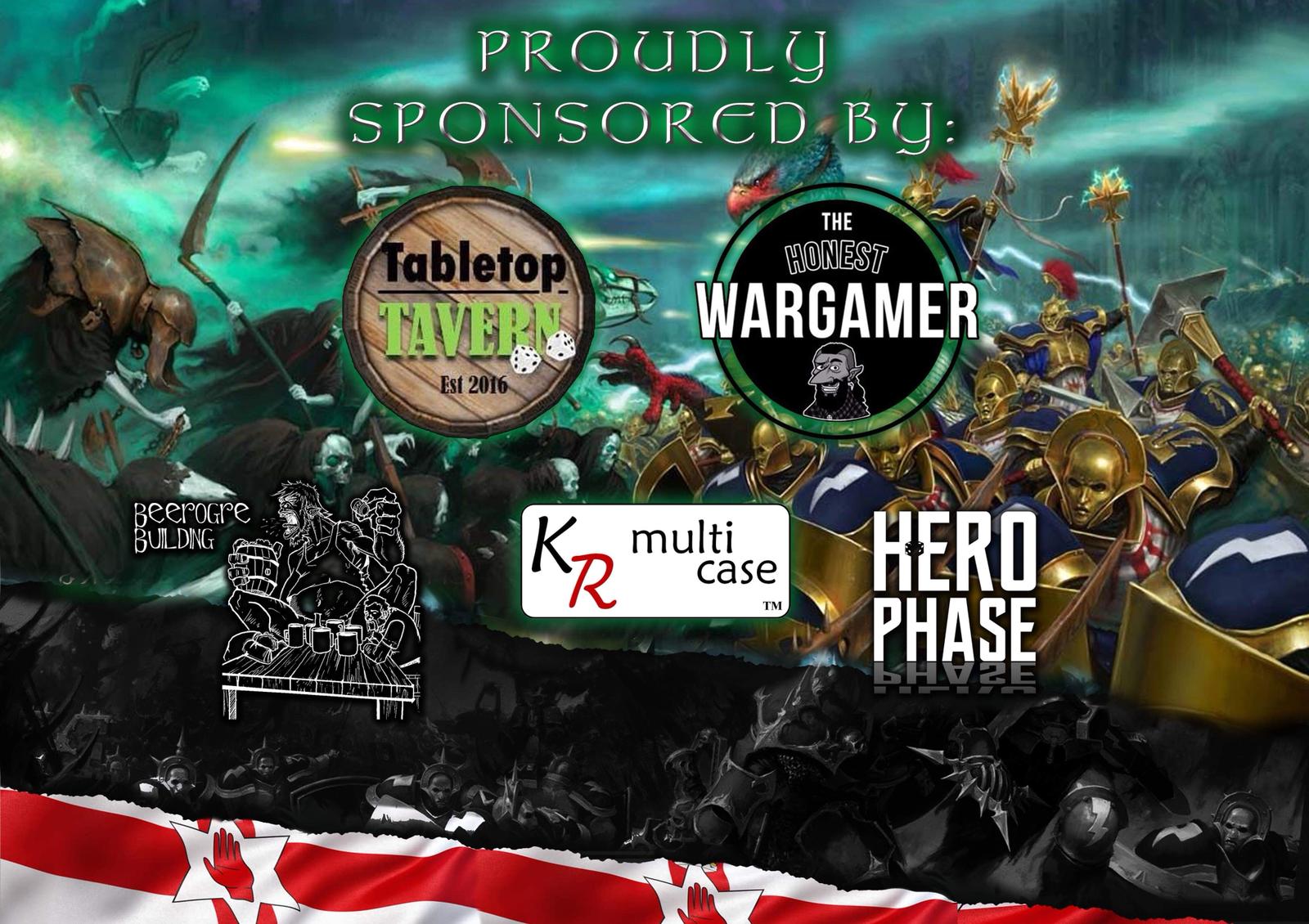 